Na temelju Zakona o proračunu (N.N. br. 144/21) i članka 28. Statuta Općine Šolta, Općinsko vijeće Općine Šolta („Službeni glasnik Općine Šolta“ br. 06/21) Općinsko vijeće Općine Šolta na svojoj 41. sjednici od 23.05.2024. godine donijelo jeZAKLJUČAK o prihvaćanju Godišnjeg izvještaja o izvršenju Financijskog plana KICOŠ-a za 2023.godinuIPrihvaća se Godišnji izvještaj o izvršenju Financijskog plana Kulturno- informativnog centra Otoka Šolte za 2023.g. zaprimljen pod klasifikacijskim brojem KLASA: 400-06/24-01/01 i koji je sastavni dio ovog Zaključka. IIOvaj Zaključak objavit će se u Službenom glasniku Općine Šolta. KLASA: 400-06/24-01/01					Predsjednik Općinskog vijeća URBROJ: 2181-49-01-24-2Grohote, 23.05.2024.						Teo Tomić, dipl.iur.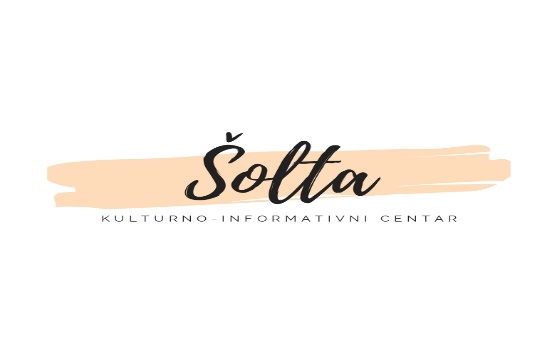 OIB 39244862531   MB 4162692IBAN HR7223600001102398642Kulturno-informativni centar otoka ŠoltePodkuća 8, 21430 Grohotekic.solta@solta.hrGrohote, 06.03.2024.O P Ć I NA    Š O L T APREDMET: Dostava godišnjeg izvještaja o izvršenju Financijskog plana za 2023. za KICOŠdostavlja sePoštovani,                    U privitku dopisa dostavljamo Vam Godišnji izvještaj o izvršenju Financijskog plana Kulturno informativnog centa otoka Šolte – KICOŠ za 2023. godinu                      S poštovanjem,Godišnji  izvještaj o izvršenju Financijskog plana KICOŠ za 2023. godinu sastoji se od:Općeg dijela proračuna:Sažetak Računa prihoda i rashoda i Računa zaduživanja/financiranja – TABLICA 1Prihodi i rashodi prema ekonomskoj klasifikaciji TABLICA 2Prihodi i rashodi prema izvorima financiranja TABLICA 3Rashodi prema funkcijskoj klasifikaciji TABLICA 4Račun financiranja prema ekonomskoj klasifikaciji TABLICA 5Račun financiranja prema izvorima financiranja TABLICA 6Posebnog dijela proračuna:Izvršenje prema programskoj klasifikaciji TABLICA 7Obrazloženje općeg i posebnog dijela proračuna Izvještaj o korištenju proračunske zalihe Izvještaj o zaduživanju na domaćem i stranom tržištu novca i kapitala Izvještaj o danim jamstvima i plaćanjima po protestiranim jamstvima Izvještaj o korištenju sredstava fondova Europske unijeIzvještaj o danim zajmovima i potraživanjima po danim zajmovimaIzvještaj o stanju potraživanja i dospjelih obveza te o stanju potencijalnih obveza po osnovi sudskih sporova1.a) TABLICA 1. Opći dio proračuna – sažetak:1.b) TABLICA 2. Prihodi i rashodi prema ekonomskoj klasifikaciji:1.c) TABLICA 3. Prihodi i rashodi prema izvorima financiranja:1.d) TABLICA 4. Rashodi prema funkcijskoj klasifikaciji:1.e) TABLICA 5.  Račun financiranja prema ekonomskoj klasifikaciji:1.f) TABLICA 6. Račun financiranja prema izvorima financiranja:2.a) TABLICA 7. Izvršenje po programskoj klasifikaciji:Obrazloženje općeg i posebnog dijela proračuna U Tablici 2. prikazani su ostvareni prihodi poslovanja koji se odnose na primitke koje dobijemo od Općine Šolta.U tablici 7. Prikazani su rashodi i to kroz slijedeće aktivnostiAKTIVNOST REDOVNO POSLOVANJE KICOŠ-A – Od 01.01.2023. do 31.12.2023. ukupni rashodi redovnog poslovanja KICOŠ-a iznose 38.831,17 EURA, od čega 35.051,06 EURA kn, odnosno 90,27% spada na rashode za zaposlene (plaće, ostale rashode za zaposlene, doprinosi na plaće i ostale naknade). Kroz skupinu 322 Rashodi za materijal i energiju ostvareno je 279,69 EURA, a odnosi se na: uredski materijal (kuverte, toneri, papir, materijal za čišćenje, literatura). Kroz skupinu 323 Rashodi za usluge ostvareno je ukupno 3.165,39 EURA, a odnosi se na: troškove telefona, službenih mobitela, poštarine, intelektualne usluge. Ostali nespomenuti rashodi kroz skupinu 329 ostvareni su u iznosu od 6,76 EURA, a odnosi se na reprezentaciju. Financijski rashodi kroz skupinu 343 ostvareni su u iznosu od 328,27 EURA, a odnosi se na bankarske usluge. AKTIVNOST JAVNE POTREBE U KULTURI- evidentirani su rashodi vezani za održavanje raznih manifestacija na otoku Šolti u ukupnom iznosu od 41.238,13 EURA.Manifestacije:1. DANI VESNE PARUN2023. godine proslavili smo 101. godišnjicu rođenja Vesne Parun, nizom prigodnih događanja, popraćenih i medijski, povzeanih s dvojezičnim ploče s njenim stihovima kako bi se univerzalnost, ljepota i vječnost istih u spomen na pjesnikinju donijeli na mjesto dnevnih susreta povodom ove velike obljetnice, a predstavljena je i knjiga imenjakinje, ninske autorice Vesne Štulić posvećena Vesni Parun.2-PROGRAM LJETNIH IZLOŽBI U BRATSKOJ KUĆI – u sklopu kulturnog ljetaProjekt u kojem KICOŠ u suradnji sa udrugom Šolta –art čitavo ljeto priređuje razne slikarske i tematske izložbe  u Bratskoj kući u Grohotama. Program izložbi namijenjen je gostima koji posjete otok tijekom tri ljetna mjeseca, a sve veći broj posjetitelja, kao i sve veći interes slikara za sudjelovanjem na ovim izložbama najbolje svjedoči o atrakciji programa. Kroz suradnju s udrugom Šolta - art, ostvaruje se umjetnički vrijedan program, koji osim što daje priliku lokalnim umjetnicima da izlažu u reprezentativnom, dostupnom prostoru bez ikakve naknade, potiče suradnju među udrugama, potiče stvaranje radnih navika i interes za umjetnost kod mladih, omogućuje izlaganje i renomiranim umjetnicima te doprinosi promociji otoka. Ovaj iznimno vrijedan program, po svim parametrima, otvara nove prostore te smo ove godine uveli određene promjene kako bismo poboljšali suradnju. Ljetni program izložbi u galeriji Bratske kuće u Grohotama je iznimno posjećen, umjetnički i kulturno vrijedan te raznolik, bez suradnje s udrugom Šolta -art, ne bi bio održiv. Započeli smo izložbom fotografija Milana Jovanovića „Bajkoviti susreti“, a nastavili s izložbama slika, kolaža, grafika, akvarela autora iz Beča, Pariza i Kolna, Pauline Patysik, Nade Cecić Mimica i Tine Šimunović Stommel, a s posebnim ponosom  ističemo suradnju s Galerijom Buktenica i Buktenica te Šoltaart i izložbu koja je bila prekrasna i iznimno posjećena – Vice Buktenice.Umrežavanje i suradnja donose dobre rezultate i stvaraju nove vrijednosti od društvene dobrobiti.3-ORGANIZACIJA LJETNIH PROGRAMAKICOŠ je uz ovaj zahtjevan program priprema i otvaranja izložbi angažiran također i na organizaciji raznih kulturno-zabavnih manifestacija na otoku, od raznih predstava, koncerata, sportskih manifestacija i slično. 2023. smo organizirali Karneval, osam izložbi, gitaristički i mandolinistički koncert, predstave za djecu i tri predstave za odrasle, predavanja, predstavljanja knjiga, izdali dvije publikacije osim Bašćine, obilježili godišnjicu smrti Vesne Parun, bili suorganizator velikog broja manifestacija, ali i popratili sve događaje i spomendane, prisustvom, najavom i pisanom objavom. Vlastite programe osmišljavamo i provodimo sami. Međutim, KICOŠ posluje aktivno i surađuje sa institucijama i udrugama te pojedincima koji imaju umjetnički vrijedne programe te tako ostvaruje potporu svojim manifestacijama.KICOŠ je uključen s pojedinim udrugama, pojedincima i TZ-om te Općinom Šolta te u suradnji s njima radio je na osmišljavanju kulturnog i zabavnog programa za ovu godinu, s naglaskom na ljetnom programu. Ne samo na osmišljavanju programa, već je iza nas sad već niz događanja na kojima su TZ i KICOŠ uz potporu Općine Šolta, a uz pomoć komunalnog poduzeća Basilija realizirali niz manifestacija.Prijavili smo i projekte zaštite kulturnih dobara na program MINKM u ime Općine Šolta, a prijavili smo samostalno projekt istraživanja i desalinizacije antičkog sidra u suradnji sa Konzervatorskim odjelom MINKM, a sredstva je osigurala SDŽ.Organizirane manifestacije:Maskenbal (KICOŠ, građani) Program ljetnih izložbi u galeriji Bratske kuće u Grohotama (KICOŠ, Udruga Šoltaart)Dani Eugena Buktenice 2023. Radionice i izložba slika Vice Buktenice (HMI,KICOŠ, Općina Šolta)Izdavanje knjige Luise Prar „Začarana šuma“Predstavljanje knjige Luise Prar „Začarana šuma“ (GKMM, KIC)Predstavljanje knjige Gljive lišajevi flora i fauna otoka Šolte ur. D. Sule (Split/Šolta, GMM i KICOŠ)101.  proljeće Vesne ParunPredstavljanje knjige „Voljeti nije grijeh“ Željka Bilankova“Predstava Francuzica HNK Split, KIC, TZHIT Predstava CasabiancaPredstava Histriona, Maslinica (TZ; KIC)Gitaristički koncert Ivana Prvinića i Natana ZlodreMandolinistički koncert Maje Radman Komedija Discobaba (TZ, KIC)Predstava „Koje je naljepše godišnje doba“ (studio Suncokret)Predstavljanje 32. broja časopisa Bašćina Lektura i izdavanje monografije Gljive, lišajevi, flora i fauna otoka ŠolteTreću Božićnu Šoltansku utrkuNoć leptira 2023Koncert božićnih pjesama u crkvi sv. StjepanaGodišnjica smrti Vesne Parun4-PUTOVIMA NAIVE – PREMA NASLJEĐU EUGENA BUKTENICE – DANI EUGENA BUKTENICEDani Eugena Buktenice izrasli su iz gotovo tri desetljeća stare kolonije „Eugene tebi u čast“. Inače ova je manifestacija kruna suradnje i spajanja tradicionalne kolonije i projekta pod nazivom Putovima naive prema nasljeđu Eugena BukteniceNakon višegodišnjih aktivnosti i proširenja spomenutog programa u suradnji s lokalnom samoupravom te regionalnim i državnim ustanovama, institucijama i srodnim udrugama, program Centar dalmatinske naive nadilazi okvire djelovanja Udruge i prelazi na razinu lokalne samouprave. Priča o Eugenu Buktenici odavna je prerasla okvire otoka Šolte, s obzirom na razdoblje njegova nastajanja – paralelno s pokretom hlebinske naive druge generacije jer je upravo Eugen na Šolti, istovremeno s glasovitim imenima Podravine, udarao pečat umjetničkom pravcu koji će kasnije postati hrvatskim brandom prepoznatljivom u cijelome svijetu.Još za Eugenova života, 1996. godine, Općina Šolta u suradnji s Hrvatskim društvom naivnih umjetnika i uz potporu Ministarstva kulture RH pokreće na Šolti prvu likovnu koloniju pod nazivom "Đenko", da bi se likovne kolonije nastavile i nakon slikareve smrti (1997.) pod nazivom "Đenku u čast", poštujući time Eugenovu želju da se tradicija naivnog slikarstva na otoku nastavi. Poseban je doprinos Đenkovu stvaralaštvu nećaka Vicka Buktenice, kojemu je Eugen ostavio u zalog da nastavi njegov rad i izgradi Spomen dom i Galeriju, što je on i učinio 2007. godine. Time je Šolta dobila reprezentativno, jedinstveno obilježje izvorne kulturno-umjetničke baštine, uz potporu lokalne zajednice i Općine Šolta.Tijekom tradicionalnih ljetnih umjetničkih programa, Kulturno-informativni centar Otoka Šolte, u suradnji s Likovnom udrugom Eugena Buktenice i lokalnom samoupravom, organizirao je manifestaciju Dani Eugena Buktenice, a koja je izrasla iz višegodišnjih likovnih kolonija "Đenku u čast".Ove godine se manifestacija "Dani Eugena Buktenice", održavala od 15.-17. kolovoza u Grohotama. Nastavljajući dalje tragom baštine, vraćamo se šoltanskoj naivi - svečano je otvorena u sklopu Dana Eugenica Buktenice, ujedno i izložbe Eugenova nećaka, šoltanskog slikara naivca - Vice Buktenice.Putovima naive i manifestaciji Dani Eugena Buktenice pridružuje se i Hrvatska matica iseljenika, kao partner u organizaciji s naglaskom na šoltanskoj naivi - a posebice je značajna i likovna radionica, za djecu i mlade – koji vode šoltanski slikar Vicko Buktenica, Eugenov nasljednik, poštujući njegovu želju da se tradicija naivnog slikarstva u maniri dalmatinske naive morskih motiva na otoku nastavi u suradnji sa Šimom Vlahovim, slikarom s njemačkom adresom, koji nam gostuje zahvaljujući partenrstvu i suradnji s Hrvatskom maticom iseljenika, koju ostvarujemo i ove godine s ciljem suradnje i promocije šoltanske naive. Tema radionica: Eugenova Šolta.i boja. Na vlastitu inicijativu, radionicama se pridružio i Zoran Guša, slikar iz Splita. Ovo događanje uključilo je samostalni nastup mladog talentiranog umjetnika s otoka Šolte. Sudjelovanje i uključenost novih i različitih dionika, uz one postojeće, obogaćuje postojeće sadržaje i stvara nove.5-IZDAVAČKA DJELATNOST – ČASOPIS BAŠĆINATijekom veljače odrađena je lektura časopisa Bašćina unutar KICOŠ-a, čime smo uštedjeli sredstva, a iskoristili vlastite resurse, a što je dosad radio lektor, vanjski suradnik. Početkom srpnja tiskana je 32. Bašćina, izdanje za 2023. godinu. Časopis Bašćina je dugi niz godina opstala zahvaljujući angažamanu urednika i pojedinaca i sredstvima te podršci Općine Šolta, Osnivača, i kao takva treba opstati i dalje. Ovaj nakladnički projekt ima za promociju promicanje kulturnih i umjetničkih vrijednosti, očuvanje baštine i stvara nove vrijednosti. Osim Bašćine izdana je iznimno važna monografija urednika Dinka Sule i suradnika, dvogodišnji projekt KIC.a i urednika, s izdavačkog aspekta, „Gljive, lišajevi, flora i fauna otoka Šolte“,koja znanstveno iznimno doprinosi poznavanju biljnog i životinjskog svijeta otoka Šolte, što je rezultat više od 15 godina istraživanja i znanstvenih suradnji.Izdavačku djelatnost KIC-a obogatilo je još jedno izdaje koje je ugledalo svjetlo dana, zbirka pjesama otočke autorice Luise Prar, čime je dan još jedan vrijedan doprinos izdavačke djelatnosti te vrijedna suradnja autora i ustanove u kulturi čime se povezuje zajednica i stvaraju nove vrijednosti.Izvještaj o korištenju proračunske zalihe – KICOŠ nije imao planirane ni korištene proračunske zaliheIzvještaj o zaduživanju na domaćem i stranom tržištu novca i kapitala - KICOŠ se nije zaduživao na domaćem i stranom tržištu novca i kapitalaIzvještaj o danim jamstvima i plaćanjima po protestiranim jamstvima - KICOŠ nije davao jamstva niti imao plaćanja po protestiranim jamstvima  Izvještaj o korištenju sredstava fondova Europske unije – KICOŠ nije koristio sredstva fondova EUIzvještaj o danim zajmovima i potraživanjima po danim zajmovima – KICOŠ nije davao zajmove niti imao potraživanja po danim zajmovimaIzvještaj o stanju potraživanja i dospjelih obveza te o stanju potencijalnih obveza po osnovi sudskih sporova – KICOŠ nema potraživanja, te nema sudskih sporova a stanje obveza donosimo u nastavku:Kulturno-informativni centar otoka ŠolteSve utvrđene obveze u iznosu 4.244,89 EUR su nedospjele obveze. Od toga su obveze za plaće, druge dohotke i po redovnim računima za 12. mjesec u 3.250,06 EUR, a 994,83 EUR su neutrošena sredstva i to je obveza za povrat nadležnom proračunu. Sve navedene obveze biti će podmirene u siječnju 2024. godine.RavnateljMarina GarbinRavnateljRavnateljMarina GarbinMarina GarbinGODIŠNJI IZVJEŠTAJ O IZVRŠENJU FINANCIJSKOG PLANAKICOŠ ZA 2023. GODINURačun / opisIzvršenje 2022. €Izvorni plan 2023. €Izvršenje 2023. €Indeks  3/1Indeks  3/2A. RAČUN PRIHODA I RASHODA123456 Prihodi poslovanja65.171,76105.000,0080.069,30122,86%76,26%7 Prihodi od prodaje nefinancijske imovine0,000,000,00 UKUPNI PRIHODI65.171,76105.000,0080.069,30122,86%76,26%3 Rashodi poslovanja65.171,76103.000,0080.069,30122,86%77,74%4 Rashodi za nabavu nefinancijske imovine0,002.000,000,000,00%0,00% UKUPNI RASHODI65.171,76105.000,0080.069,30122,86%76,26% VIŠAK / MANJAK0,000,000,000,00%0,00%B. RAČUN ZADUŽIVANJA / FINANCIRANJA8 Primici od financijske imovine i zaduživanja0,000,000,005 Izdaci za financijsku imovinu i otplate zajmova0,000,000,00 NETO ZADUŽIVANJE0,000,000,000,00%0,00% UKUPNI DONOS VIŠKA / MANJKA IZ PRETHODNE(IH) GODINA0,000,000,00 VIŠAK / MANJAK IZ PRETHODNE(IH) GODINE KOJI ĆE SE POKRITI / RASPOREDITI0,000,000,00VIŠAK / MANJAK + NETO ZADUŽIVANJE / FINANCIRANJE + KORIŠTENO U PRETHODNIM GODINAMA REZULTAT GODINE0,000,000,000,00%0,00%Račun / opisIzvršenje 2022. €Izvorni plan 2023. €Izvršenje 2023. €Indeks  3/1Indeks  3/2A. RAČUN PRIHODA I RASHODA123456 Prihodi poslovanja65.171,76105.000,0080.069,30122,86%76,26%67 Prihodi iz nadležnog proračuna i od HZZO-a temeljem ugovornih obveza65.171,7680.069,30122,86%0,00%671 Prihodi iz nadležnog proračuna za financiranje redovne djelatnosti proračunskih korisnika65.171,7680.069,30122,86%0,00%6711 Prihodi iz nadležnog proračuna za financiranje rashoda poslovanja65.171,7680.069,30122,86%0,00%3 Rashodi poslovanja65.171,76103.000,0080.069,30122,86%77,74%31 Rashodi za zaposlene28.640,1533.950,77118,54%0,00%311 Plaće (Bruto)22.296,5926.468,88118,71%0,00%3111 Plaće za redovan rad22.296,5926.468,88118,71%0,00%312 Ostali rashodi za zaposlene2.664,623.114,52116,88%0,00%3121 Ostali rashodi za zaposlene2.664,623.114,52116,88%0,00%313 Doprinosi na plaće3.678,944.367,37118,71%0,00%3132 Doprinosi za obvezno zdravstveno osiguranje3.678,944.367,37118,71%0,00%32 Materijalni rashodi36.173,7945.790,26126,58%0,00%321 Naknade troškova zaposlenima1.341,831.100,2982,00%0,00%3211 Službena putovanja34,919,8228,13%0,00%3212 Naknade za prijevoz, za rad na terenu i odvojeni život1.014,13746,7673,64%0,00%3214 Ostale naknade troškova zaposlenima292,79343,71117,39%0,00%322 Rashodi za materijal i energiju1.188,71837,6670,47%0,00%3221 Uredski materijal i ostali materijalni rashodi864,80791,6691,54%0,00%3223 Energija182,4946,0025,21%0,00%3225 Sitni inventar i auto gume141,410,00%0,00%323 Rashodi za usluge28.891,9939.905,14138,12%0,00%3231 Usluge telefona, pošte i prijevoza867,63890,83102,67%0,00%3233 Usluge promidžbe i informiranja513,080,00%0,00%3237 Intelektualne i osobne usluge19.565,0521.714,23110,98%0,00%3238 Računalne usluge88,3396,72109,50%0,00%3239 Ostale usluge8.370,9816.690,28199,38%0,00%324 Naknade troškova osobama izvan radnog odnosa565,270,00%0,00%3241 Naknade troškova osobama izvan radnog odnosa565,270,00%0,00%329 Ostali nespomenuti rashodi poslovanja4.186,003.947,1794,29%0,00%3293 Reprezentacija3.869,532.630,2667,97%0,00%3294 Članarine i norme132,720,00%0,00%3299 Ostali nespomenuti rashodi poslovanja183,741.316,91716,72%0,00%34 Financijski rashodi357,82328,2791,74%0,00%343 Ostali financijski rashodi357,82328,2791,74%0,00%3431 Bankarske usluge i usluge platnog prometa357,82328,2791,74%0,00%4 Rashodi za nabavu nefinancijske imovine2.000,000,00%0,00%Račun / opisIzvršenje 2022. €Izvorni plan 2023. €Izvršenje 2023. €Indeks  3/1Indeks  3/2PRIHODI I RASHODI PREMA IZVORIMA FINANCIRANJA12345 SVEUKUPNI PRIHODI65.171,76105.000,0080.069,30122,86%76,26%Izvor 1. Opći prihodi i primici65.171,76105.000,0080.069,30122,86%76,26%Izvor 1.1. Opći prihodi i primici65.171,76105.000,0080.069,30122,86%76,26% SVEUKUPNI RASHODI65.171,76105.000,0080.069,30122,86%76,26%Izvor 1. Opći prihodi i primici65.171,76105.000,0080.069,30122,86%76,26%Izvor 1.1. Opći prihodi i primici65.171,76105.000,0080.069,30122,86%76,26%Račun/OpisIzvršenje 2022 €Izvorni plan 2023 €Izvršenje 2023 €Indeks 3/1Indeks 3/212345Funkcijska klasifikacija  SVEUKUPNI RASHODI65.171,76105.000,0080.069,30122,86%76,26%Funkcijska klasifikacija 08 Rekreacija, kultura i religija65.171,76105.000,0080.069,30122,86%76,26%Funkcijska klasifikacija 082 Službe kulture65.171,76105.000,0080.069,30122,86%76,26%Racun/OpisIzvršenje 2022Izvorni plan 2023Izvršenje 2023Indeks 3/1Indeks 3/2B. RAČUN ZADUŽIVANJA FINANCIRANJA12345 KORIŠTENJE SREDSTAVA IZ PRETHODNIH GODINA0,000,000,000,00%0,00%Račun / opisIzvršenje 2022.Izvorni plan 2023.Izvršenje 2023.Indeks  3/1Indeks  3/2B. RAČUN ZADUŽIVANJA FINANCIRANJA12345 NETO FINANCIRANJEOrganizacijska klasifikacijaOrganizacijska klasifikacijaIzvoriIzvoriFunk cijskaProjekt/AktivnostVRSTA RASHODA I IZDATAKAIzvorni plan 2023 €Izvršenje 2023 €Indeks 2/1123UKUPNO RASHODI I IZDATCIUKUPNO RASHODI I IZDATCI105.000,0080.069,3076,26%RAZDJEL 001 Jedinstveni upravni odjelRAZDJEL 001 Jedinstveni upravni odjel105.000,0080.069,3076,26%GLAVA 00102 Proračunski korisnik - KicošGLAVA 00102 Proračunski korisnik - Kicoš105.000,0080.069,3076,26%Izvor 1. Opći prihodi i primiciIzvor 1. Opći prihodi i primici105.000,0080.069,3076,26%Izvor 1.1. Opći prihodi i primiciIzvor 1.1. Opći prihodi i primici105.000,0080.069,3076,26%1001Program: REDOVNO POSLOVANJE KICOŠ-A55.000,0038.831,1770,60%0820A100001Aktivnost: Redovno poslovanje Kicoš-a55.000,0038.831,1770,60%Izvor 1. Opći prihodi i primiciIzvor 1. Opći prihodi i primici55.000,0038.831,1770,60%Izvor 1.1. Opći prihodi i primiciIzvor 1.1. Opći prihodi i primici55.000,0038.831,1770,60%31Rashodi za zaposlene39.500,0033.950,7785,95%3111Plaće za redovan rad26.468,883113Plaće za prekovremeni rad0,003121Ostali rashodi za zaposlene3.114,523132Doprinosi za obvezno zdravstveno osiguranje4.367,3732Materijalni rashodi11.500,004.552,1339,58%3211Službena putovanja9,823212Naknade za prijevoz, za rad na terenu i odvojeni život746,763214Ostale naknade troškova zaposlenima343,713221Uredski materijal i ostali materijalni rashodi233,693223Energija46,003225Sitni inventar i auto gume0,003231Usluge telefona, pošte i prijevoza890,833233Usluge promidžbe i informiranja513,083237Intelektualne i osobne usluge1.664,763238Računalne usluge96,723239Ostale usluge0,003293Reprezentacija4,003294Članarine i norme0,003299Ostali nespomenuti rashodi poslovanja2,7634Financijski rashodi2.000,00328,2716,41%3431Bankarske usluge i usluge platnog prometa328,273433Zatezne kamate0,003434Ostali nespomenuti financijski rashodi0,0042Rashodi za nabavu proizvedene dugotrajne imovine2.000,000,000,00%4221Uredska oprema i namještaj0,001002Program: JAVNE POTREBE U KULTURI50.000,0041.238,1382,48%0820A100001Aktivnost: JAVNE POTREBE U KULTURI50.000,0041.238,1382,48%Izvor 1. Opći prihodi i primiciIzvor 1. Opći prihodi i primici50.000,0041.238,1382,48%Izvor 1.1. Opći prihodi i primiciIzvor 1.1. Opći prihodi i primici50.000,0041.238,1382,48%32Materijalni rashodi50.000,0041.238,1382,48%3221Uredski materijal i ostali materijalni rashodi557,973231Usluge telefona, pošte i prijevoza0,003233Usluge promidžbe i informiranja0,003237Intelektualne i osobne usluge20.049,473239Ostale usluge16.690,283241Naknade troškova osobama izvan radnog odnosa0,003293Reprezentacija2.626,263299Ostali nespomenuti rashodi poslovanja1.314,15R.BROPISIZNOS1Obveze prema radnicima - plaće, putni troškovi2.773,992Obveze za materijalne rashode443,073Obveze za financijske rashode33,004Obveza neutrošenih sredstava za povrat nadležnom proračunu994,83UKUPNO:4.244,89